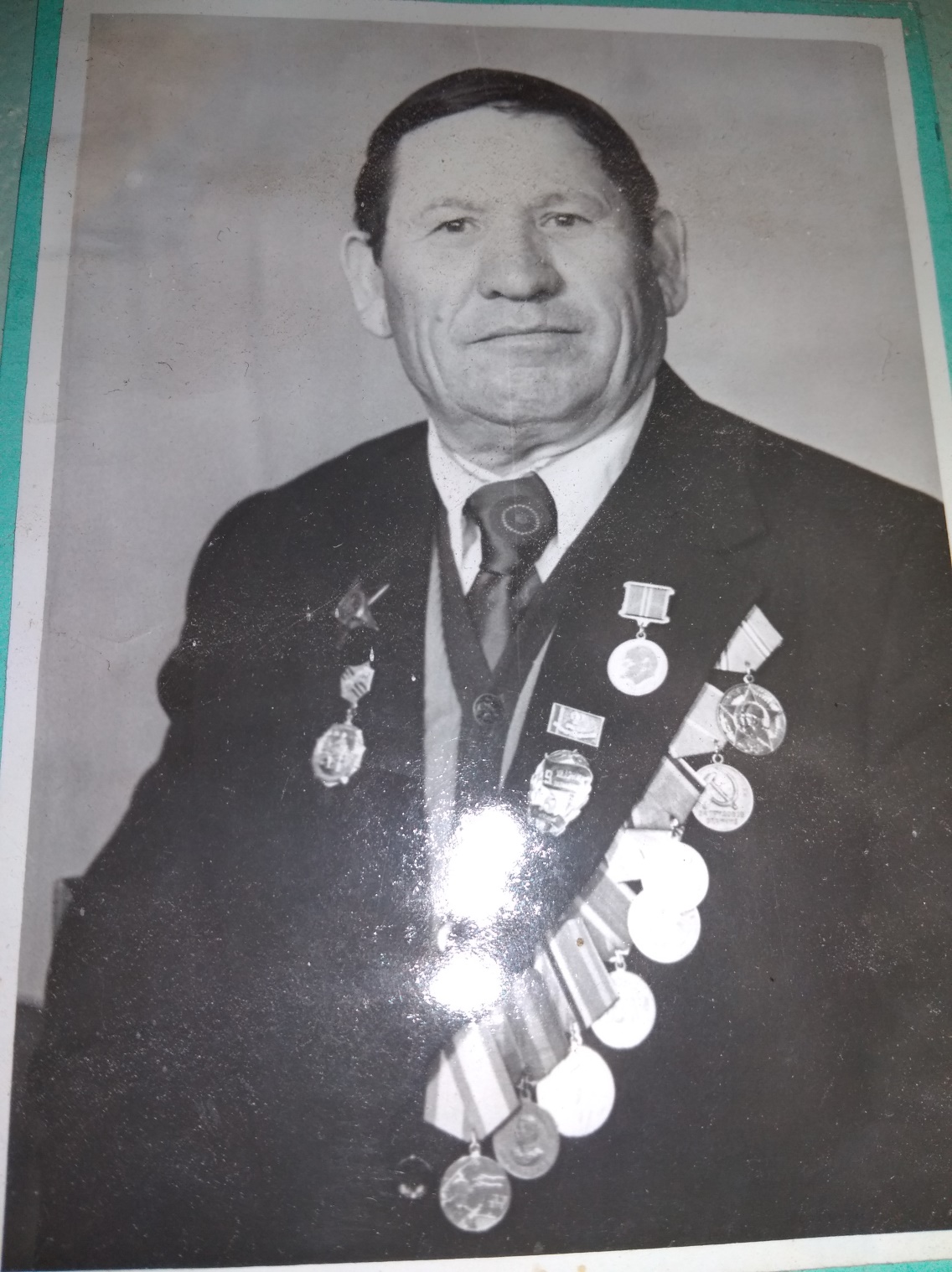 Старший лейтенантСулейманов Маснави Хамидуллович,1917 г.р., награжден орденом Красной Звезды, медалями За отвагу, За победу над Германией